Publicado en Granada el 04/07/2018 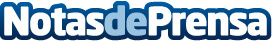 Delegado de Protección de Datos (DPD) demandado en las empresasEl nuevo Reglamento General de Protección de Datos (RGPD), puesto en marcha desde mayo de 2018, requiere una nueva figura profesional imprescindible en España: el perfil de Delegado de Protección de Datos (DPD)Datos de contacto:CFI Reina IsabelNota de prensa publicada en: https://www.notasdeprensa.es/delegado-de-proteccion-de-datos-dpd-demandado Categorias: Nacional Derecho Telecomunicaciones E-Commerce Recursos humanos http://www.notasdeprensa.es